Rezept zur MumifizierungSchritt 1: Entfernung des GehirnsSchritt 2: Entnahme der inneren Organe	Die Organe werden gereinigt und entwässert. Zum Schluss in Harze einlegen/tränken, in Leinentücher einwickeln und einzeln in ein Gefäß, eine Kanope legen. Schritt 3: Austrocknung des Körpers in einem Natron-/SalzbadSchritt 4: Balsambad 	Man nehme: 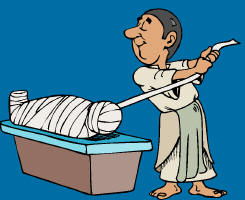 Harz aus einigen NadelbäumenBienenwachsMyrreKalmusZimtSchritt 5: Füllung des Körpers mit Leinentüchern und SägespänenSchritt 6: Umwickeln mit Leinenbandagen